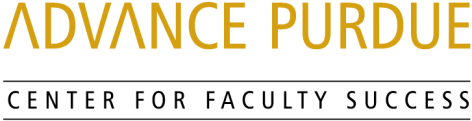 Faculty Advancement, Success and Tenure (FAST)AgendaFebruary 21, 20179:00 			Welcome, Introductions, and Orientation to FAST9:00 – 9:50		Purdue Work/Life IntegrationTeresa Schnarr, Associate Director Human Resources Benefit Services and Paula Cheatham, Leave of Absence Coordinator, VP for Human ResourcesClint Chapple, Distinguished Professor Biochemistry, AgricultureLauren Ratcliff and Laura Farkas, Recruitment and Retention Consultants, VP for Human Resources, Michelle Jansen, Director of Concierge Program, College of Engineering, and Pam Nesbitt, Director Academic Human Resources, VP for Human Resources9:50 – 10:00		Questions and Answers10:00 – 10:10 		Small Group Discussion10:10 – 10:15		Wrap- UpUpcoming EventsMarch 21, 2017		Department Heads’ Expectations for Faculty		STEW 278Bernie Engel, Department Head and Professor of Agricultural and Biological Engineering, Colleges of Agriculture and EngineeringLiz Topp, Dane O. Kildsig Chair and Department Head and Professor of Industrial and Physical Pharmacy, College of Pharmacyhttp://www.purdue.edu/discoverypark/advance/cfs/FAST.php